Crack the Code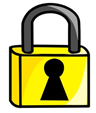 Binomial ExpansionAFind the coefficients of all terms in the expansion of BFind the coefficients of all terms in the expansion of CFind the coefficients of all terms in the expansion of DFind the coefficients of all terms in the expansion of EFind the coefficients of all terms in the expansion of FFind the coefficients of all terms in the expansion of GFind the coefficient of the term in the expansion of HFind the coefficient of the term in the expansion of IFind the coefficient of the term in the expansion of JFind the coefficient of the term in the expansion of KThe coefficient of the  term in the expansion of   is . Find . LThe coefficient of the  term in the expansion of  is . Find .To get the three-digit code, add together all your answers.To get the three-digit code, add together all your answers.To get the three-digit code, add together all your answers.To get the three-digit code, add together all your answers.